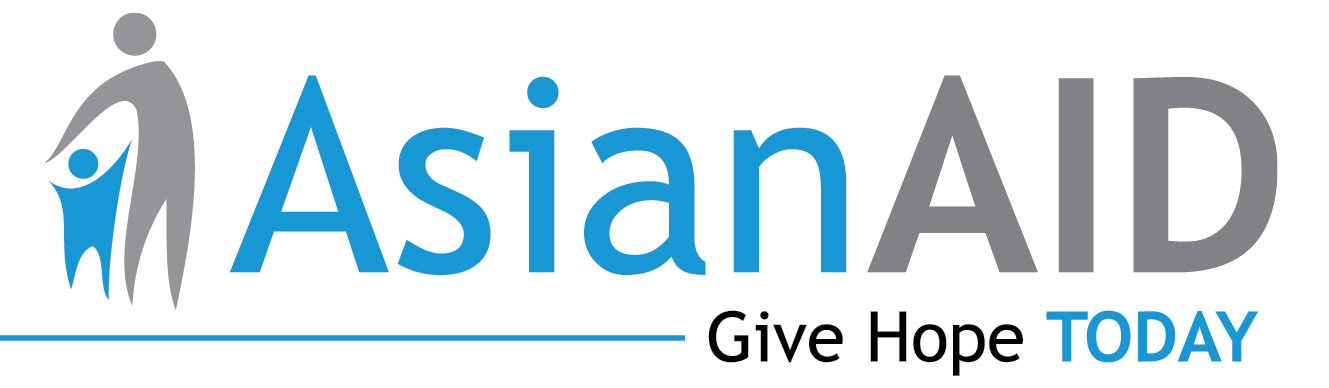 APPLICATION FOR MEMBERSHIP of ASIAN AID ORGANISATION LIMITED ACN 002 286 419I, _______________________________________  of  ___________________________________     	(name of Eligible Entity or Person)					(Town or Suburb)desire to become a Member of ASIAN AID ORGANISATION LIMITED ACN 002 286 419 (the “Company”)In the event of my admission as a Member, I agree to be bound by the Constitution and Rules of the Company for the time being in force.I submit my membership fee along with this application. (see below for Membership Fee Schedule), payable for up to 10 years in advance. Membership fees are allocated to Asian Aid’s administrative costs.)__________________________________			Date: ____ /____ / 20__	Signature of ApplicantName:Address:Email:Phone:Date of Birth:_____ /____/ _______      (dd/mm/yyyy)Seniors (over 60 at time of application)$10 per annumOther Memberships$20 per annum Or$50 for three years